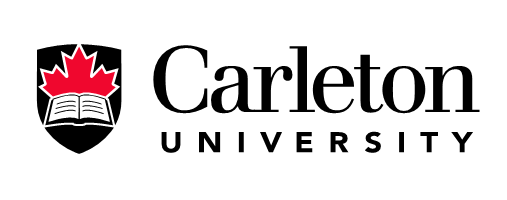 		Faculty Liaison 		Feedback FormThank you!School of Social Work, 1125 Colonel By Drive, Ottawa, ON K1S 5B6 Canada,Tel: (613) 520-5601, Fax: (613) 520-7496PLACEMENT SETTINGPlease provide brief information that will be helpful in determining the capacity of each field setting to support students in meeting the learning objectives for field education in the BSW and MSW programs.The information provided on this form will be reviewed and used by the Practicum Coordinators to inform the placement process.  The information you provide on this form will not be made public. Please provide information that will support the appropriate matching of students to this field setting in the future.  If you have specific concerns about the learning environment for social work students, please provide your feedback here.PLACEMENT INFORMATIONPLACEMENT INFORMATIONDATEFIELD SETTING PLACEMENT TERMPLACEMENT LEVEL BSW: Third Year      BSW:  Fourth Year MSW: First Year      MSW:  Second YearFIELD SUPERVISOR(S)FACULTY LIAISONWhat kind of learning can a student get in this setting?Is this a setting where students can gain social work knowledge, skills and values?      Yes           NoComments:Did the Field Supervisor provide supportive/reflective supervision?      Yes           NoComments:Would you recommend using this setting again?  Why or why not?Please check the level of student for whom this placement would be appropriate: BSW: Third Year      BSW:  Fourth Year MSW: First Year      MSW:  Second YearComments: